		   проект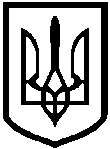 ЛИСИЧАНСЬКА МІСЬКА РАДАСЬОМОГО СКЛИКАННЯ_________________ сесіяР І Ш Е Н Н Я______ __________2020                 м. Лисичанськ   		    №_________Про розробку детальногоплану території в межах вулицьПервомайська та Бєлякова м. Лисичанська Луганської областіВідповідно до ст. 2, 16, 19, 24 Закону України «Про регулювання містобудівної діяльності», Наказу Міністерства регіонального розвитку, будівництва та житлово-комунального господарства від 16.11.2011 № 290 «Про затвердження Порядку розроблення містобудівної документації», Постанови Кабінету Міністрів України   від 25.05.2011 № 555 «Про затвердження Порядку проведення громадських слухань щодо врахування громадських інтересів під час розроблення проектів містобудівної документації на місцевому рівні», враховуючи рішення архітектурно-будівельної ради міст Лисичанська, Новодружеська та Привілля, з метою розвитку інфраструктури міста, керуючись  ст. 25 та ст. 26 Закону України «Про місцеве самоврядування в Україні», міська радав и р і ш и л а:Розробити детальний план території в межах вулиць Первомайська та Бєлякова м. Лисичанська відповідно до державних будівельних та інших норм, стандартів і правил, генерального плану м. Лисичанська та положень затвердженої містобудівної документації.Замовником з розробки детального плану визначити міську раду.Здійснити фінансування робіт з розробки детального плану за рахунок місцевого бюджету з подальшою компенсацією фінансових витрат за рахунок переможця земельних торгів на дану земельну ділянку.Організацію і контроль за розробкою містобудівної документації покласти на управління будівництва та архітектури. Управлінню будівництва та архітектури забезпечити проведення громадських слухань згідно постанови Кабінету Міністрів України   від 25.05.2011 № 555 «Про затвердження Порядку проведення громадських слухань щодо врахування громадських інтересів під час розроблення проектів містобудівної документації на місцевому рівні». Дане рішення підлягає оприлюдненню та набирає чинності з моменту оприлюднення.Контроль за виконанням даного рішення покласти на заступника міського голови Андрія ЯКИМЧУКА та постійну депутатську комісію з питань розвитку міста в галузі житлово – комунального господарства, власності та земельних відносин.Міський голова	Сергій ШИЛІН